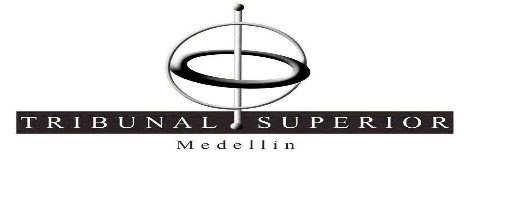 SALA CIVILMedellín, 16 de junio de 2020La Sala Civil del Tribunal Superior de Medellín,CONVOCAA todas las personas que hayan aprobado la prueba de conocimientos de la Convocatoria 27 para el cargo de Juez Civil del Circuito o que se encuentren actualmente en el registro de elegibles para dicho cargo, y que estén interesadas en ocupar en PROVISIONALIDAD el cargo de JUEZ DOCE CIVIL DEL CIRCUITO DE MEDELLÍN, para que remitan su hoja de vida al correo secivmed@cendoj.ramajudicial.gov.co con los correspondientes soportes.JOSÉ OMAR BOHÓRQUEZ VIDUEÑASPresidente de Sala